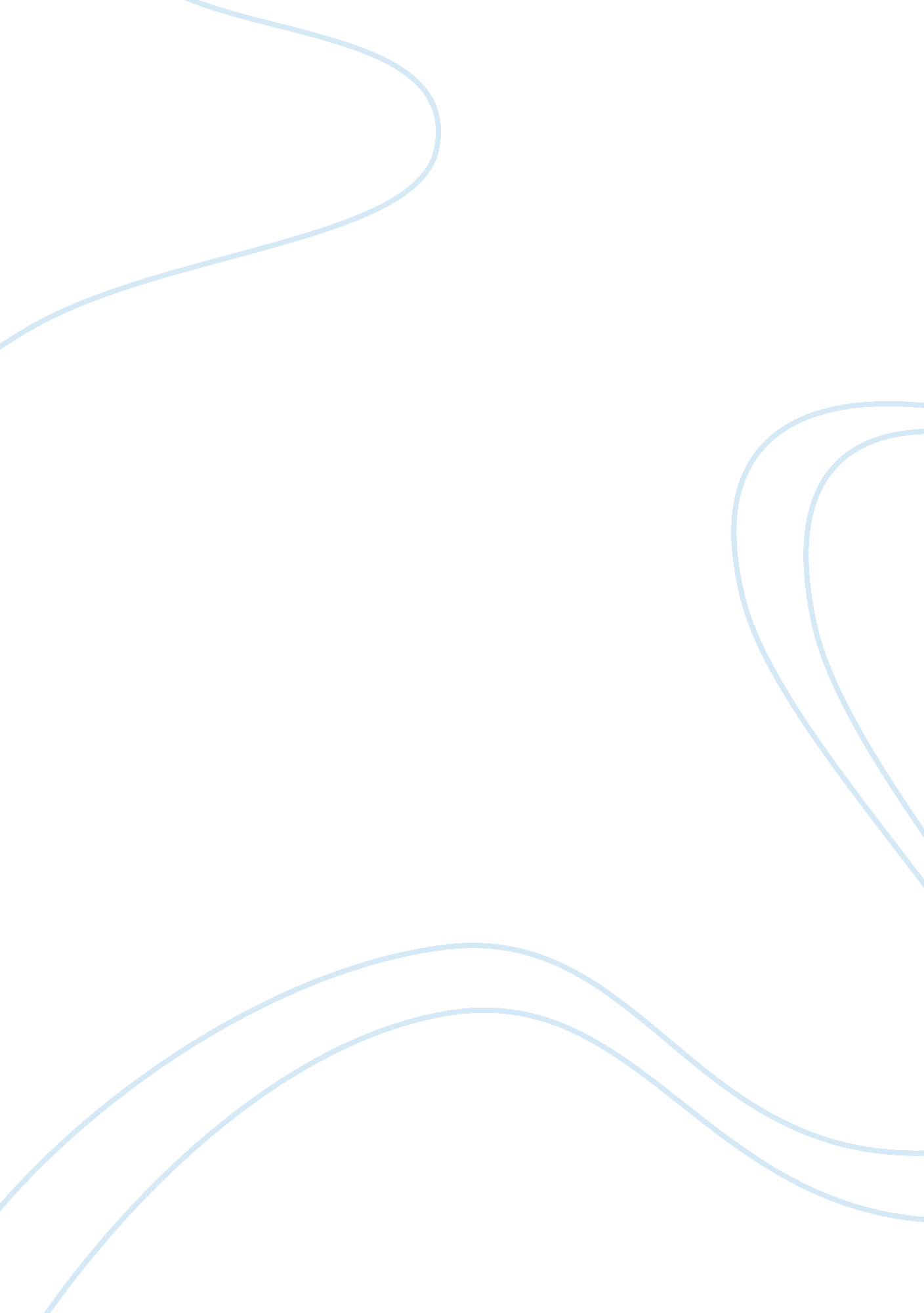 Graphical user interfacesScience, Computer Science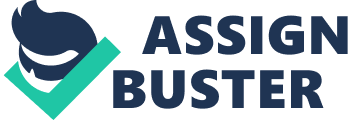 GUIs, Graphical User Interfaces, presents huge number of potential occasion arrangements to clients. Amid testing it is important to cover this space, be that as it may the multifaceted nature of present day GUIs has made this an progressively troublesome errand. Our past work has illustrated that it is imperative to consolidate “ setting” into GUI test cases, as far as occasion blends, occasion arrangement length, and by thinking about all conceivable beginning and completion positions for every occasion. Regardless of the utilization of our most refined displaying procedures, numerous of the produced test cases stay non-executable. In this paper, we place that because of the dynamic state-based nature of GUIs, it is essential to consolidate criticism from the execution of tests into experiment age calculations. We propose the utilization of a developmental calculation to create test suites with less non-executable test cases and higher occasion collaboration scope. Graphical UIs (GUIs) contain the principle technique for communicating with programs today. GUIs react to occasions, for example, a mouse click or a menu determination, to drive the program stream of control. The arrangements of occasions set off, the request in which these are chosen and the length of each grouping is normally unspecified; these projects run uncertainly until the point that an end occasion happens. As they run, the hidden conditions of the program change in light of setting, i. e., the grouping of every single going before occasion decides the present program state. It is this capacity to communicate in a relatively limitless number of courses with the outside condition that makes the occasion driven programming world-view ground-breaking. However, it is the very same capacity that makes GUIs famously hard to approve or test. Installed in the program usefulness are a combinatorially huge number of potential changes of groupings of occasions, or framework states. Notwithstanding when limited by succession length, there are an excessive number of changes to successfully approve, yet blends of occasion collaborations are probably going to trigger shortcomings. To determine and develop efficient model-based GUI testing techniques that provides the best combination of fault detection effectiveness and cost. Moreover, the current study seeks to establish an advanced state-of-the-art GUI tsting model through the empirical studying of the various GUI faults, the GUI events interactions, as well as why specific GUI interactions result in faults. Based on the results, the study will then establish a cost efficient model-based GUI testing method. Research questions and hypothesis Why are the existing GUI testing models not cost effective? How do the different GUI faults contribute to the higher testing costs? What are some of the cost-effective model-based testing methods for testing GUIs? Problem identification Current test generation procedures for GUI frameworks incorporate those in view of state machine models and occasion diagrams. In any case, these systems won’t keep on scale. A portion of the confinements of the present techniques include: a powerlessness to decouple testing criteria from occasion succession length which thus directs the test suite sizes – sizes that develop exponentially; occasion communication models that can’t foresee infeasible groupings of occasions (test cases which can’t be run) a priori; numerous groupings may neglect to execute when run causing lacking testing; test generation that depends on a static perspective of the prerequisites or framework under test. This does not represent learned data accumulated amid testing. 